MS EXERCISE GROUP REGISTRATION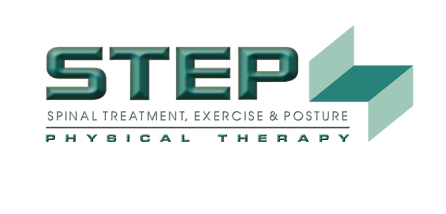 DATE:		_________________________________NAME:		__________________________________PHONE NUMBER: _________________ADDRESS:	__________________________________________________________________CITY:		__________________________________STATE:__________ZIP:_____________	EMAIL:		__________________________________________________________________EMERGENCY CONTACT:	Name: ________________________________________________				Phone:	________________________________________________PRIMARY PHYSICIAN/OFFICE: _____________________________________________________NEUROLOGIST/OFFICE: __________________________________________________________IS IT OKAY IF WE SEND YOUR PHYSICIANS UPDATES ON YOU AND YOUR PARTICIPATION IN THIS EXERCISE COURSE?   Y   /   NPLEASE CHECK ANY CONCERNS YOU HAVE:_____Headaches	_____Tingling in Arm/Hand		_____Pain while walking_____Neck Pain	_____Numbness in Arm/Hand	_____Muscle cramping_____Low Back Pain	_____Tingling in Leg/Feet		_____Muscle weakness_____Mid Back Pain	_____Numbness in Leg/Feet		_____Migraines_____Dizziness	_____Sciatica				_____Falls_____Other: ___________________________________________________________________	______________________________________________________________________________PLEASE LIST 1 GOAL YOU WANT TO ACCOMPLISH THROUGH THIS EXERCISE COURSE:____________________________________________________________________________________________________________________________________________________________PRIVACY NOTICE:Your personal information will not be sold or distributed outside our office in any way.*This exercise group is intended for people with MS.  It is designed to offer basic strengthening/balance exercises in a low impact setting.  It has been designed by and is being lead by a physical therapist but is in no way physical therapy.  Physical therapy is a skilled service that requires an evaluation.  This exercise group may not be appropriate for muscles that are injured, overworked or flared up.  Call ahead if you have questions about your ability to participate.  By signing this, you understand that you are participating in an exercise group for MS.  There is a risk of increased tightness/soreness in muscles following this exercise.  By signing this you understand that you are at your own risk in participating in the exercise group and STEP PT and the person doing the exercise group is NOT liable for any adverse effects resulting from the exercise group._____________________________________________________________	______________________Signature								Date